Консультация для родителейПравила поведения и меры безопасностина водоемах в осенне-зимний период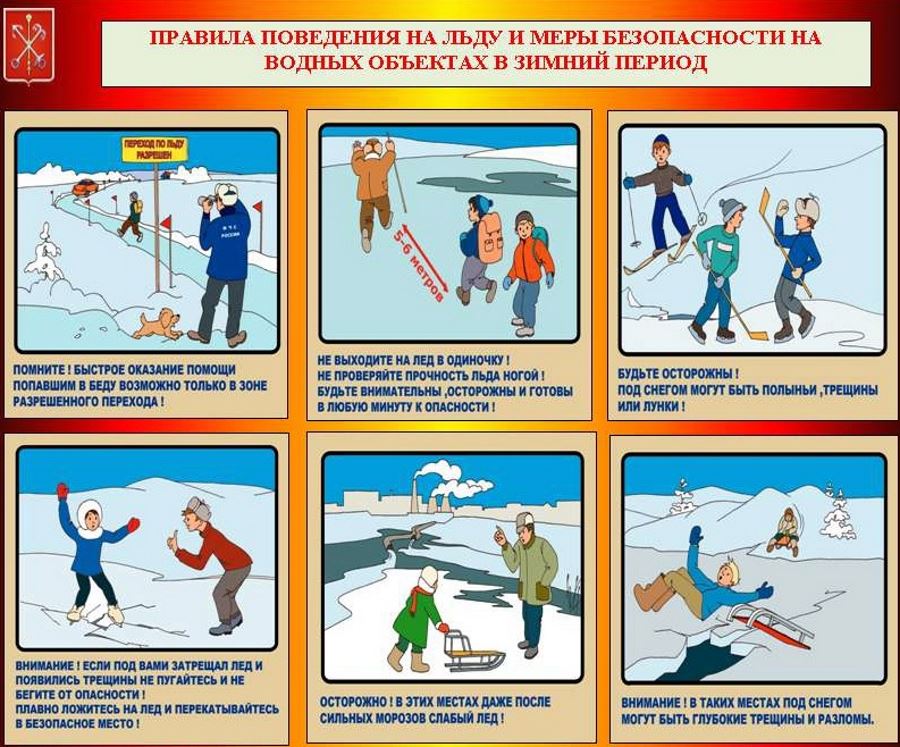 Воспитатель старшей группы МАДОУ №429Конончук Н.А.С наступлением первых осенних заморозков вода в водоемах покрывается льдом. Начинается период ледостава. С образованием первого льда люди выходят на водоем по различным причинам: прокатиться по гладкой и блестящей поверхности на коньках, поиграть в хоккей, сократить маршрут и т.п.Но нельзя забывать о серьезной опасности, которую таят в себе только что замерзшие водоемы. Первый лед очень коварен. Осенний лед в период с ноября по декабрь, до наступления устойчивых морозов, непрочен.Скрепленный вечерним или ночным холодом, он ещё способен выдерживать небольшую нагрузку, но днем, быстро нагреваясь от просачивающейся через него талой воды, становится пористым и очень слабым, хотя сохраняет достаточную толщину. Не торопитесь выходить на первый лед, он только кажется прочным, а на самом деле он тонкий, слабый и не выдержит тяжести не только взрослого человека, но и ребенка. Еще быстрее ледяной покров разрушается весной - его подтачивает снизу усиливающееся течение. Переправляться по льду в это время нельзя. Если все же возникла такая необходимость, например, вы увидели детей, которые забрели на лед, то нужно оказать им немедленную помощь. Молодой лед отличается от старого более темным цветом и тонким ровным снежным покровом без застругов и надувов.Несоблюдение правил безопасности на водных объектах в осенне-зимний период часто становится причиной гибели и травматизма людей. С наступлением осенне-зимнего периода возрастает опасностьгибели и травматизма взрослых и детей на водоемах. Причиной является несоблюдение правил безопасности при вынужденном или намеренном выход детей на неокрепший лед.Во избежание трагических событий необходимо знать, что, как правило, водоемы замерзают неравномерно: сначала у берега, на мелководье, в защищенных от ветра заливах, а затем уже на середине. На одном и том же водоеме можно встретить чередование льдов, которые при одинаковой толщине обладают различной прочностью и грузоподъемностью.Необходимо знать, что в зимнее время лед прирастает в сутки:- при t (-5ºС) - 0,6см;- при t (-25°C) - 2,9 см;- при t (-40°C) - 4,6 см.Основным условием безопасного пребывания человека на льду является соответствие толщины льда прилагаемой нагрузке:- безопасная толщина льда для одного человека не менее 10 см;- безопасная толщина льда для совершения пешей переправы 15 см и более;- безопасная толщина льда для проезда автомобилей не менее 30 см.Прочность льда можно определить визуально:самым прочным считается лед голубого цвета;прочность белого льда в 2 раза меньше;лед серый и матово-белый или с желтоватым оттенком не надежен.Особую осторожность нужно проявлять, когда лед покроется толстым слоем снега, перекрыв доступ холода ко льду. Бывает так, что по всему водоему толщина открытого льда более 10 см, а под снегом - 3 см.Правила поведения на льду:- Ни в коем случае нельзя выходить на лед в темное время суток и при плохой видимости (туман, снегопад, дождь).- Безопаснее всего выходить на берег и спускаться в местах, где лед виден и не покрыт снегом.- При вынужденном переходе водоема безопаснее всего придерживатьсяпроторенных троп или идти по уже проложенной лыжне, или пользоватьсяледовыми переправами. Но если их нет, надо перед тем, как спуститься на лед, очень внимательно осмотреться и наметить предстоящий маршрут.- Замерший водоем лучше перейти на лыжах, при этом: крепления лыж должны быть расстегнуты, чтобы при необходимости их можно было сбросить; лыжные палки держите в руках, не накидывая петли на кисти рук.- Если есть рюкзак или ранец, повесьте его на одно плечо, это позволит легко освободиться от груза в случае, если лед под вами провалился.- Не выходите на лед в одиночку. Ходить лучше компанией по 2-3 человека. Не ходите и не катайтесь на льду в незнакомых местах, особенно в ночное время.- Если Вы передвигаетесь группой, то двигаться нужно друг за другом, сохраняя интервал не менее 5-6 метров, также необходимо быть готовым оказать помощь товарищу.- При перевозке небольших грузов, их следует класть на сани или брусья сбольшой площадью опоры на лед, чтобы избежать провала.- Внимательно слушайте и следите за тем, как ведет себя лед.- Не приближайтесь к тем местам, где растут деревья, кусты, камыши, торчат коряги, где ручьи впадают в реки, происходит сброс теплых вод с промышленных предприятий. В местах, где быстрое течение, вблизи выступающих на поверхность кустов, осоки, травы, где имеются родники или ручей впадает в водоем, образуются промоины, проталины или полыньи. Здесь вода покрывается очень тонким льдом. Здесь наиболее вероятно провалиться под лед.  Не поленитесь также, если увидели площадку для выколки льда, обойти ее как можно дальше, хотя и потеряете из-за этого несколько лишних минут.- Не следует ходить рядом с трещинами или по участку льда, отделенному от основного массива несколькими трещинами.- Необходимо быстро покинуть опасное место, если из пробитой лунки начинает бить фонтаном вода.- Нельзя проверять прочность льда ударом ноги. Во время движения, палкой или пешней ударяют по льду впереди и по обе стороны от себя по несколько раз в одно и то же место. Если после первого сильного удара пешней или лыжной палкой покажется хоть немного воды - это означает, что лед тонкий, по нему ходить нельзя. В этом случае нужно немедленно отойти по своему же следу к берегу, скользящими шагами, не отрывая ног ото льда и расставив их на ширину плеч, чтобы нагрузка распределялась на большую площадь. Точно так же поступают при предостерегающем потрескивании льда и образовании в нем трещин.- Безопаснее всего переходить водоем по прозрачному с зеленоватым или синеватым оттенком льду при его толщине не менее 7 см, причем люди должны идти на расстоянии 5 - 6 м друг от друга. Такую же дистанцию надо соблюдать при встречном движении. Если же собралась группа из 4 - 5 человек, то передвигаться можно по льду, толщина которого не меньше 15 см.- Если вы видите чистое, ровное, не занесенное снегом место, значит здесь полынья или промоина, покрытая тонким свежим льдом.- Если на ровном снеговом покрове темное пятно, значит под снегом - неокрепший лед.- Очень опасно скатываться на лед с обрывистого берега, особенно в незнакомом месте. Даже заметив впереди себя прорубь, пролом во льду или иную опасность, бывает трудно затормозить или отвернуть в сторону, особенно, если катаются маленькие дети.- Необходимо соблюдать особую осторожность на льду в период оттепелей, когда даже зимний лед теряет свою прочность.- Вообще, при переправе по льду рекомендуется следовать по уже проложенной и хорошо проверенной тропе или пользоваться оборудованными ледовыми переправами. Но если уж вы отошли в сторону от дороги, то будьте начеку, внимательно следите за поверхностью льда и избегайте подозрительных мест.Что значит подозрительных? Лед чаще всего бывает покрыт снегом равномерно. Но если Вы увидели небольшой участок, где слой снега намного толще, то осторожно проверьте прочность льда в этом месте или обойдите его, потому что под толстым слоем снега лед бывает тоньше, может прогнуться и иметь трещины. А это уже значит, что пешеходу здесь грозит опасность. Кроме того, опасными местами для перехода по льду могут быть чистые прогалины на снежном покрове (полыньи или промоины, не успевшие покрыться прочным льдом) или темные пятна на снегу (непрочный лед). Обходите такие места стороной.Правила катания на лыжах и коньках по зимним водоемам:- Пользоваться площадками для катания на коньках, устраиваемыми на водоемах, разрешается только после тщательной проверки прочности льда.- Толщина льда должна быть не менее 12 см, а при массовом катании - не менее 25 см.- Если вы решили пройти по зимнему водоему на лыжах, то должны помнить, что безопаснее всего придерживаться проторенных троп или идти по уже проложенной лыжне. Но если их нет, надо перед тем, как спуститься на ледяной покров, очень внимательно осмотреться и наметить предстоящий маршрут. И лучше отправиться по нему не в одиночку, а группой, соблюдая расстояние друг от друга, как и при пешеходной переправе, 5- 6 м. Такую же дистанцию следует соблюдать, если кто-то движется вам навстречу.- Кататься на коньках или играть в хоккей на озерах, прудах и реках можно, лишь тогда, когда для этого правильно выбрана площадка. Иначе не миновать беды. Чтобы ее не случилось, надо обязательно выполнить три условия.* Во- первых, найти такой участок, где водоем имеет наименьшую глубину, слабое течение и нет поблизости выхода грунтовых вод.* Во-вторых, площадка, выбранная для сооружения катка, должна иметь ровную, гладкую поверхность.* В-третьих, открывать каток лучше всего при толщине льда не менее 25 см, заранее определив ее с помощью ледомера. Причем необходимо позаботиться, чтобы площадка была ограждена, освещена, если используется в вечернее время, и оборудована щитами хотя бы с простейшими спасательными средствами.Для катания на санках, лыжах, коньках необходимо выбирать места с прочным ледяным покровом, предварительно обследованным взрослыми людьми.Подледная рыбалка:Правила   поведения во время  зимней  ловли выработаны в результате многолетнего опыта рыболовов, которых год от года становится все больше.не следует находить уже готовую лунку и подрубать ее пошире. Это может привести к тому, что лед провалится, причем на довольно большом участке; лунки необходимо подальше друг от друга; нельзя пробивать много лунок на ограниченной площади исобираться большими группами; ни по первому, ни по последнему льду ловить рыбу в одиночку нельзя; весной и осенью, когда лед недостаточно крепок, рядом с лункой нужно класть доску. Это усилит опору и будет способствовать вашей безопасности на льду. Кроме того, всем, кто увлекается рыбной ловлей, необходимо брать с собой спасательные средства и во время рыбалки держать их под рукой.Если Вы провалились под ледКаждая секунда пребывания в воде работает против Вас — пребывание в ледяной воде 10-15 минут опасно для жизни. Однако нужно помнить, что даже плохо плавающий человек способен некоторое время удержаться на поверхности за счет воздушной подушки, образовавшейся под одеждой.- Провалившись под лед, широко раскиньте руки по кромкам льда, чтобы не погрузиться с головой. Постарайтесь избавиться от лишних тяжестей.- Если есть кто-то рядом, позовите на помощь.- Если возможно, переберитесь к тому краю полыньи, где течение не увлекает Вас под лед.- Не делайте резких движений и не обламывайте кромку.- Если достаете ногами до противоположного края провала, примите горизонтальное положение, упираясь в него ногами, вытащите на лед сначала одну ногу, затем вторую.- Приноравливайте свое тело к наиболее широкой площади опоры.- Выбираться на лед можно таким же способом, каким садятся на высокие подоконники, т. е. спиной к выбранному месту.- Как только большая часть тела окажется на льду, перекатитесь на живот и  отползайте подальше от места провала.- Если под рукой имеются доски, лестницы, шесты или другие предметы, то их надо использовать для оказания помощи.- Когда нет никаких подсобных предметов для оказания помощи, то два-три человека ложатся на лед и цепочкой продвигаются к пострадавшему, удерживая друг друга за ноги, а первый подает пострадавшему связанные ремни или одежду.- К самому краю полыньи подползать нельзя, иначе и сами окажитесь в воде.Оказывающий помощь приближается к пострадавшему на расстояние, позволяющее подать веревку, пояс, багор, доску. Затем отползает назад, и постепенно вытаскивает пострадавшего на крепкий лед.- Когда есть промоины или битый лед, необходимо использовать спасательные шлюпки, для продвижения её вперед используются кошки и багры.- Действуйте решительно и быстро, пострадавший коченеет в ледяной воде, намокшая одежда тянет его вниз.- Подав пострадавшему подручное средство, вытащите его на лед и ползком двигайтесь от опасной зоны.Само спасение провалившегося под лед:Как надо правильно себя вести, провалившись под лед?Во-первых, надо помнить, что выход можно найти даже из такогоопасного положения, только не нужно терять самообладания и поддаваться панике.Во-вторых, не следует беспорядочно барахтаться и наваливатьсявсей тяжестью тела на тонкую кромку льда.В-третьих, надо постараться освободиться от обуви, сбросив ее.Затем следует опереться локтями о лед и перевести тело в горизонтальное положение, причем ноги пострадавшего должны находиться у поверхности воды. Это очень важно. Потом нужно осторожно вытащить на лед ногу, расположенную ближе к кромке, наклониться в ту же сторону, поворотом корпуса вытащить из воды вторую ногу и сразу же выкатиться на лед, а затем, не вставая, без резких движений отползти как можно дальше от опасного места.При нахождении в воде нужно уметь противостоять опасным факторам, характерным для водоемов.Особенно опасны судороги, вызванные охлаждением тела или переутомлением мышц.- При судорогах кистей рук нужно резко сжимать пальцы в кулаки и разжимать их. Если свело одну руку, следует лечь на бок и работать другой рукой под водой.- При судорогах мышц живота необходимо, лежа на спине, энергично подтягивать колени к животу.- Если свело икроножную мышцу, следует, вытянув ногу над поверхностью воды, энергично подтягивать руками стопу к себе.- При судорогах мышц бедра надо, резко согнув ногу в колене, сильно сжать пятку руками.Изучив эту памятку, еще раз подумайте о том, что вы узнали, проанализируйте все описанные в ней случаи и правила, обсудите с товарищами и коллегами по работе (учебе). И самое главное — выполняйте их! Предупреждайте всех, кто нарушает эти правила, о грозящей им опасности.А если уж стряслась с кем беда на льду, не оставайтесь безмолвными свидетелями, зовите на помощь людей и посильно помогайте сами!Первая помощь пострадавшему- Снимите и отожмите всю одежду пострадавшего, потом снова оденьте (если нет сухой одежды) и укутайте полиэтиленом (происходит эффект парника).- Затем его необходимо как можно быстрее отправить в машину или доставить в теплое (отапливаемое) помещение, тепло укрыть, обложить грелками, напоить горячим чаем.- Если это сделать невозможно, то разведите костер и окажите максимальную помощь, можно поделиться своей сухой одеждой.- Чтобы восстановить кровообращение, тело пострадавшего нужно растереть фланелью или руками, смачивая их водой. Растирание снегом не рекомендуется, так как увеличивается время воздействия холода на ткани.- Если у пострадавшего наблюдаются признаки общего замерзания - слабость, сонливость, ему нужно принять теплую ванну, температура воды должна быть 37-38 градусов.- При попадании жидкости в дыхательные пути, пострадавшему необходимо очистить полость рта, уложить животом на бедро так, чтобы голова свисала к земле, энергично нажимая на грудь и спину, удалить воду из желудка и легких, приступить к выполнению искусственного дыхания.- Пострадавшего необходимо направить в медицинское учреждение.Дальнейшее лечение должны проводить врачи.Зимние спасательные средства:Зимние спасательные средства достаточно разнообразны. Все они применяются профессиональными спасателями, а некоторые из них можно изготовить самостоятельно.1. Доска. Каждый из вас легко может ее сделать. Она должна быть определенных размеров (длиной 5 - 8 м, шириной 20 см) и иметь на одном конце петлю, а на другом — пеньковую веревку длиной от 30 до 40 м. Привязав конец веревки к неподвижному предмету на берегу, спасатель подползает, лежа на доске, как можно ближе к тонущему, подает ему конец доски с петлей и помогает выбраться из проруби.2. Проста и очень полезна также обычная крепкая веревка длиной 25 - 30 м с большими (длиной 70 см) петлями на обоих концах. Если потребуется помощь, надо быстро надеть на левую руку одну петлю, а другую, сделав два-три круговых размаха, бросить вперед-вверх по направлению к тонущему. Когда он наденет ее через голову под руки, подтянуть его к берегу.Как может выручить находчивость?Есть еще одно очень важное правило, знать которое обязан каждый: когда рядом, казалось бы, нет никаких существующих спасательных средств, они все-таки есть. Только нужно не растеряться и суметь ими воспользоваться благодаря собственной находчивости.Даже такие предметы собственной одежды, как шарф, ремень, тоже могут стать спасательными средствами. В ход может пойти все, что обладает плавучестью и обычно валяется где-нибудь неподалеку: дощечки, куски фанеры, легкие еловые ветки...В момент опасности нельзя думать о том, что вы порвете одежду, что-то потеряете или испортите из своих личных вещей. Главное — спасти человека.Например, если вы не можете дотянуться до тонущего человека рукой, нужно снять ремень, сделать из него петлю, к ней вместо веревки привязать шарф и кинуть в воду так, чтобы зацепить ремнем тонущего человека и подтянуть его к кромке льда.Если в данный момент нет никаких подручных средств спасания, люди должны лечь на лед и, придерживая друг друга за ноги, цепочкой подползти к тонущему для оказания помощи.Оказание «доврачебной» помощи:Еще до того, как потерпевший будет доставлен к врачу, ему надо немедленно оказать первую «доврачебную» помощь, сделать, если требуется, искусственное дыхание, ободрить и успокоить.При оказании помощи утопающему не забывайте о возможности переохлаждения (гипотермии) пострадавшего. Температура воды в водоеме всегда ниже температуры человеческого тела (36 – 37°С), поэтому нахождение в воде в течение любого времени приводит к охлаждению организма. А если нахождение в воде очень длительное или вода очень холодная, переохлаждение организма может быть смертельно опасным.Время безопасного пребывания человека в воде:- при температуре воды 5-15°С - от 3,5 до 4,5 часов;- температура воды 2-3°С оказывается смертельной для человека через 10-15 минут;- при температуре воды минус 2°С - смерть может наступить через 5-8 минут.Если же в холодную воду попадает человек неподготовленный, особенно ребенок, еще физически не очень крепкий, то примерно через 15 - 20 минут он теряет сознание и может погибнуть, если вовремя не придет помощь или он не выберется из воды самостоятельно.Существует две формы гипотермии: легкая и тяжелая.1. При легкой форме спасенный  в сознании. Ему необходимо сменить мокрую одежду на сухую и дать попить горячего и сладкого (спиртное противопоказано).2. При тяжелой гипотермии пострадавший, как правило, находится без сознания. Необходим комплекс реанимационных действий:- поместить пострадавшего в теплое помещение;- сменить одежду на сухую, стараясь не тревожить пострадавшего;- положить пострадавшего на твердую ровную поверхность лицом вверх;- при необходимости сделать искусственное дыхание;- активно согреть пострадавшего одним из методов: полотенца, предварительно опущенные в горячую воду (70°С), прикладываются к голове, шее, груди, животу; или согревать пострадавшего теплом своего тела, плотно прижимаясь к нему (оба должны быть закутаны в одеяло).- Не поддаваться панике!! Нельзя: давать пострадавшему спиртное; пытаться массировать или растирать спасенного; помещать в горячую воду или согревать конечности (руки и ноги) пострадавшего.После оказания первой помощи пострадавшего необходимо поскорее доставить в ближайшее лечебное учреждение.ПОМНИТЕ!• Человек может погибнуть в результате переохлаждения через 15-20 минут после попадания в воду.• В случае треска льда, пригибания, появления воды на поверхности льда, немедленно вернитесь на берег.• Не ходите по льду толпой или с тяжелым грузом. Лучше всего без необходимости не выходить на лед!!!• Если Вы провалились под лед, старайтесь передвигаться к тому краю полыньи, откуда идет течение. Это гарантия, что Вас не затянет под лед. Добравшись до края полыньи, старайтесь как можно больше высунуться из воды, чтобы налечь грудью на закраину и забросить ногу на край льда. Если лед выдержал, осторожно перевернитесь на спину и медленно ползите к берегу. Выбравшись на сушу, поспешите как-нибудь согреться. Охлаждение может вызвать серьезные осложнения.• Если на Ваших глазах кто-то провалился под лед, вооружитесь любой палкой, шестом или доской и осторожно, ползком двигайтесь к полынье. Доползти следует до такого места, с которого легко можно кинуть ремень, сумку на ремне или протянуть лыжную палку. Когда находящийся в воде человек ухватится за протянутый предмет, аккуратно вытаскивайте его из воды. Выбравшись из полыньи, отползите подальше от ее края.В случае, когда поблизости нет теплого помещения, необходимо:• раздеться и хорошо выжать одежду так, как переход в мокрой одежде более опасен;• развести костер (если есть возможность) или согреться движением;• растереться руками, сухой тканью, но не снегом.Гибель человека - это непоправимая утрата, большое горе. Вот почему никто не имеет права равнодушно проходить мимо случаев несоблюдения правил предосторожности на льду. Ведь 10% от общего числа гибнущих на воде - результат неумелого и неосторожного поведения на водоемах в осенне-зимнее и весеннее время. Никогда не забывайте об этом!Уважаемые родители!Во избежание трагических случаев:Не оставляйте детей без присмотра!Будьте внимательны к окружающим!Если вы стали свидетелем происшествия, немедленно сообщитеоб этом в единую службу спасения: с мобильного телефона телефон спасателей (единая служба спасения) 112.По возможности окажите пострадавшему первую помощь и ждитеприбытия спасателей.Будьте внимательны к себе, своему здоровью, здоровью своихдетей, ведь сэкономленные пять минут не смогут заменить Вам всю жизнь!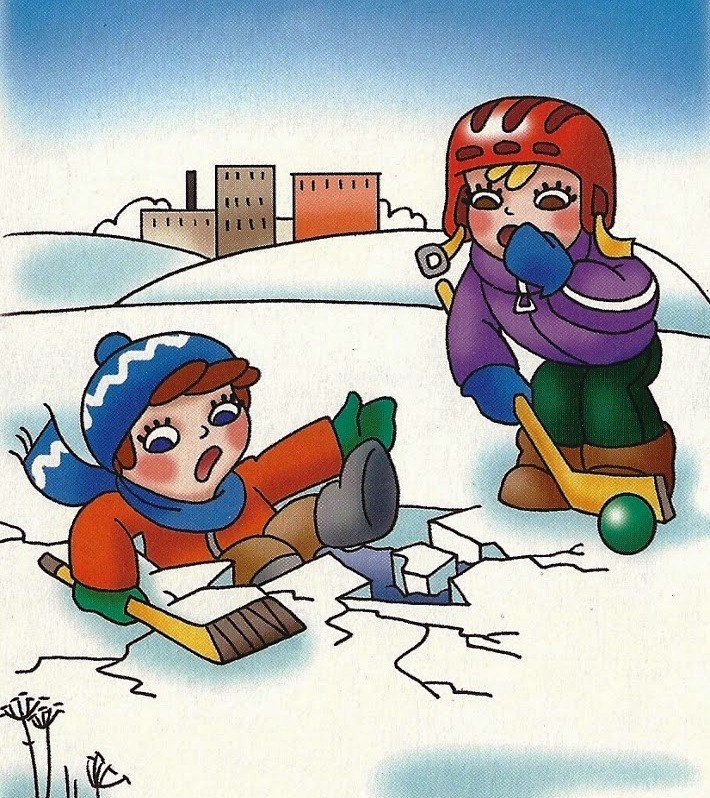 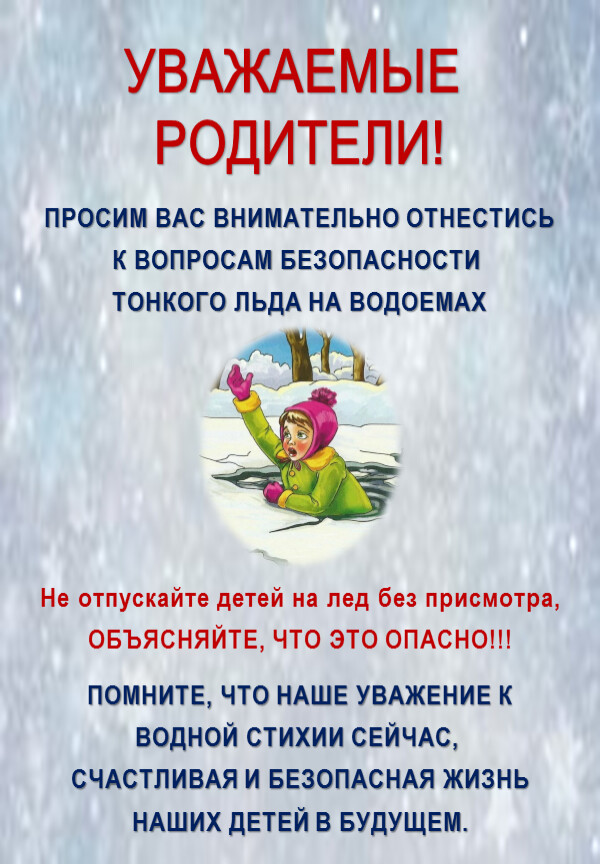 